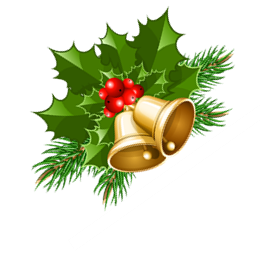 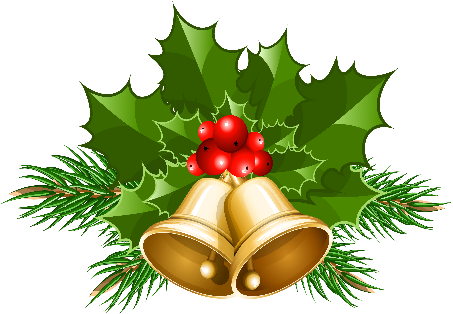 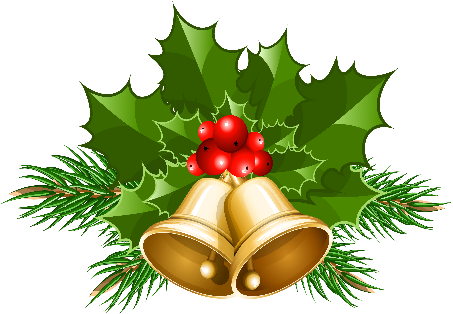 デイサービスセンター新橋さくらの園いきいき・なごみ令和１年１2月の予定お知らせ年末年始のお知らせ令和１年１２月３１日（火）～令和２年1月3日（金）の4日間お休みさせて頂きます。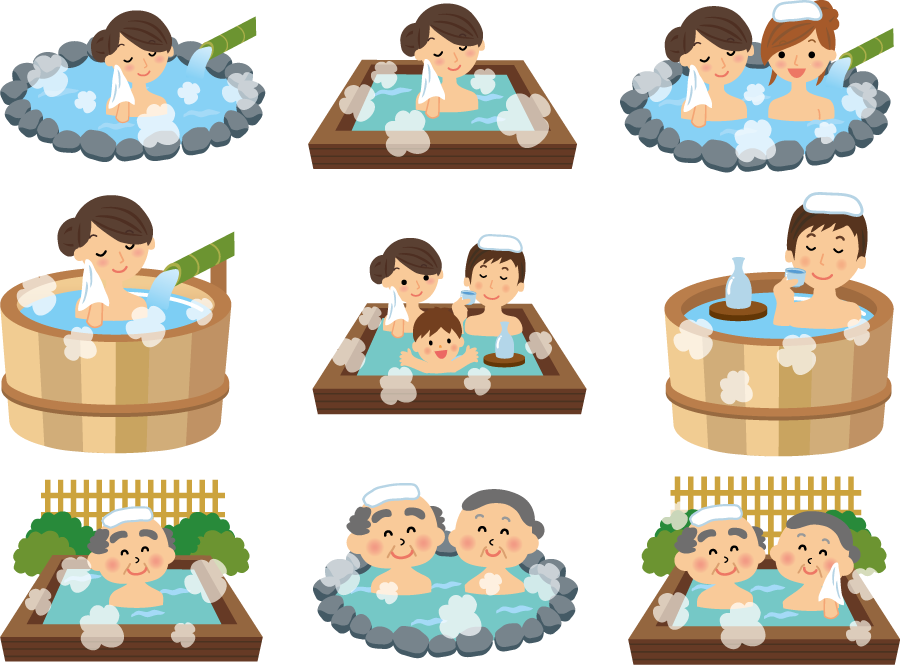 入浴納めの日：12月30日（月）　　入浴始めの日：1月4日（土）　12月30日と1月4日の二日間、入浴対応体勢を整えてお待ちしております。　　　　　　　　振替利用、臨時利用：ご希望ありましたら、ご連絡ください。クリスマス　12月25日	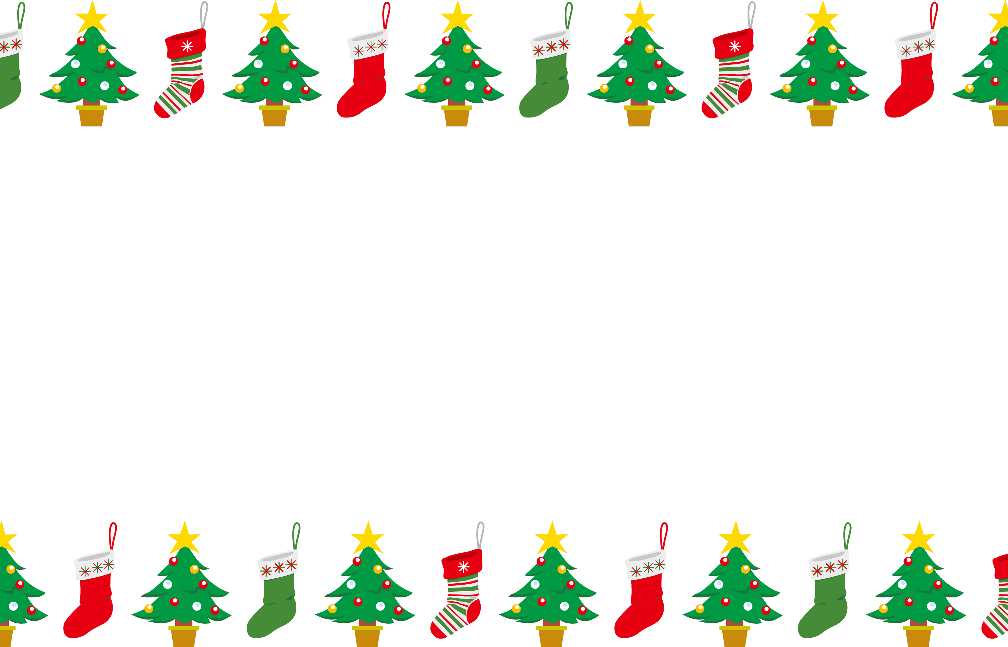 楽しいイベントを用意しています。サンタクロースも来ますよ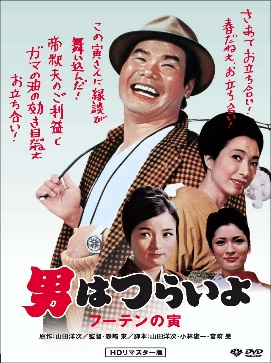 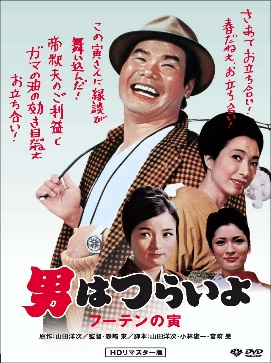 映画の日　12月2日映画上映会。昔懐かしい映画を一緒に見ましょう。　　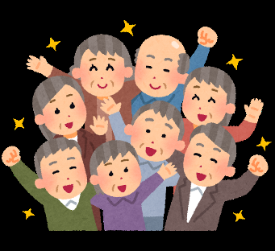 年末ジャンボ！ビンゴ大会年末恒例のビンゴ大会を行います。今年のビンゴ１等獲得者はどなたでしょう調理レク　　月1回行っています。皆様と一緒に考えた献立を管理栄養士と共に調理します。さくらポイント　ご利用の方に【さくら】を差し上げています。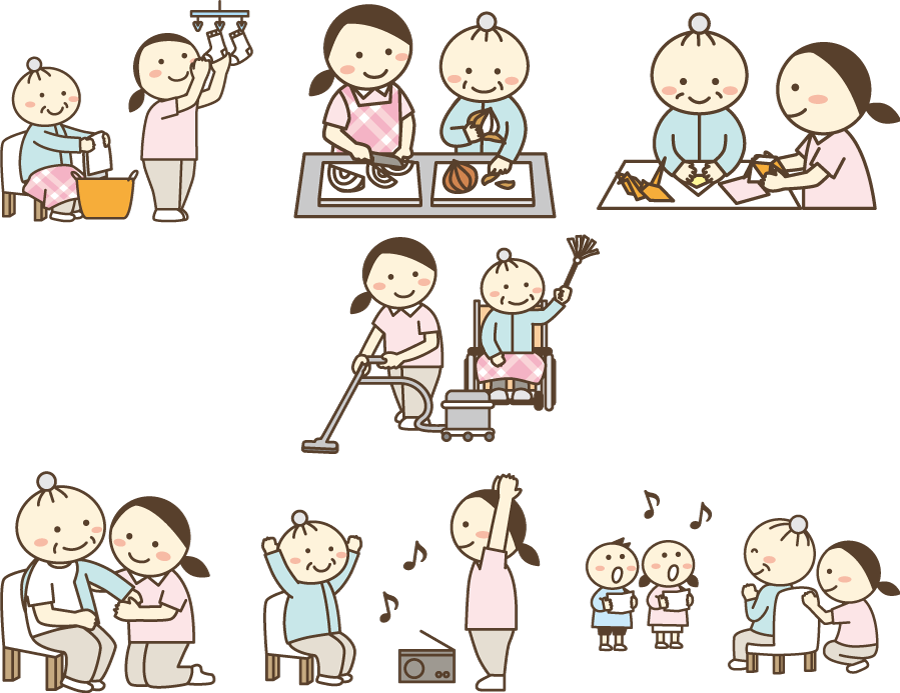 　　　　　　　　　貯めることを楽しみ、品物と交換して頂きます。ご見学随時お受けしております。お気軽にお問合せください。電話：０３－３４３３－０１８５　　　　担当　:　佐久間